Publicado en Miami el 08/06/2022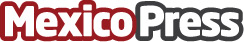 Cuentas adquiere un número récord de nuevos usuarios de tarjetas, apps y carteras móviles en mayo de 2022El marketing dirigido y las funciones populares, como los descuentos exclusivos para titulares de tarjetas, impulsan la tendenciaDatos de contacto:Cuentas800-611-3622Nota de prensa publicada en: https://www.mexicopress.com.mx/cuentas-adquiere-un-numero-record-de-nuevos Categorías: Finanzas Marketing E-Commerce Recursos humanos http://www.mexicopress.com.mx